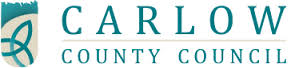 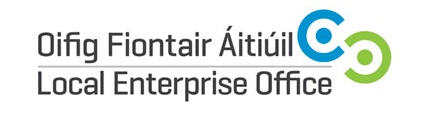 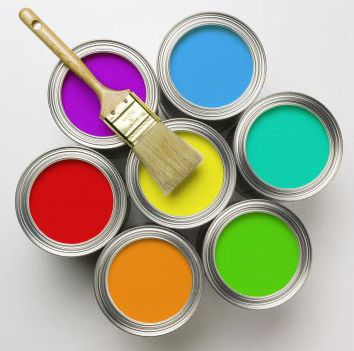 Streetscape Paint Scheme 2018Application PackClosing Date for Applications: 14th February 2018Streetscape Paint SchemeThe following application pack is to be used for the commercial and community organisations/voluntary groups to apply for the cost of painting buildings in key commercial area’s in County Carlow. Completion of Application Form:Applications from Commercial Applicants: Please complete Section A Grant Aid Rate 50% of eligible expenditure up to a limit of €750 whichever is the lessor Applications from Community Organisations/Voluntary Groups: Please  complete Section BGrant Aid Rate 100% of eligible expenditure up to a limit of €500 whichever is the lessor.  Queries in respect of the scheme can be via e-mail to abyrne@carlowcoco.ie or by calling 059/9129783SECTION A(To be completed by Commercial Applicants only)Commercial Applications Terms & ConditionsApplications are invited from owners and/or occupiers of Commercial Properties (with the consent of the owner/s).Local Authority Charges due by Applicants must be paid up to date e.g. Commercial Rates, etc.Applications are invited from 23rd December 2018 -14th February 2018.  In the event that all of the funding is not allocated based on applications received at 14th February 2018, the County Carlow Streetscape Paint Scheme will be re-advertised to ensure the 2017 funding allocated is expended.Applicants must submit current Tax Clearance Certificate from Revenue.Eligible applicants will be invited to complete the application form and submit a quotation, detailing the proposed work including the proposed colour scheme. Quotations shall be sought from registered and tax compliant Painting Contractors who can produce a current Tax Clearance Certificate The successful applicants will be required to obtain all necessary consents and comply with legislation and codes of practice, in particular compliance with Safety and Health at Work Act 2005, and subsequent legislation which apply to such work and / or approved schemes.  Payment of the grant will be subject to completion of the approved work in accordance with the terms and conditions outlined above.  The closing date for notification of completion of works.i.e. 31st October, 2018If application for the grant is not received by 31st October 2018, then it will be forfeited by the applicantApplications are encouraged to “Shop Local” under this programme and engage local contractors and suppliers for their materials and labor. SECTION A (To be completed by Commercial Applicants only)Please return completed form to Streetscape Paint Scheme, Local Enterprise Office, Carlow County Council, Enterprise House, O’Brien Road, Carlow Applicant 		__________________________________________________Postal Address	____________________________________________________________________________________________________Phone Number 	__________________________________________________Email	Address	__________________________________________________Business Name of              Nominated Property _________________________________________________Address of                          Nominated Property _________________________________________________Are you the owner of the property?      	 YES                   		   NOI,  __________________________________ 	(Please Print Name)hereby give my consent to have the street facing façade of the nominated property referred to above, painted in accordance with the terms and conditions of the County Carlow Streetscape Paint Scheme._____________________________________        DATE ______________________Signature of Owner of Nominated PropertySECTION A (To be completed by Commercial Applicants only)Please return completed form to Streetscape Paint Scheme, Local Enterprise Office,  Carlow County Council, Enterprise House, O’Brien Road, Carlow Description of Nominated Property / Works Schedule Please include the following information together with any other information you consider relevant: -Does the nominated façade constitute part or all of the front façade of the building?______________________________________________________________________________________________________________________________________________If all of the facade, please state the number of floor(s) to be painted.______________________________________________________________________________________________________________________________________________If part of the facade, please state the number of floor(s) to be painted and the number of other floors.______________________________________________________________________________________________________________________________________________What is the current designated use or traditional use of the nominated property?______________________________________________________________________________________________________________________________________________Is the nominated property currently occupied / vacant / part occupied?______________________________________________________________________________________________________________________________________________Is the property a protected structure in accordance with Carlow County Councils’ Record of Protected Structures? Yes   □   No   □ .   If yes please advise of RPS Number: _________Is or has the property been listed on the Derelict Sites Register?  Yes  □    No □Is the property located within an Architectural Conservation Area? Yes  □    No □Other Relevant Information:______________________________________________________________________________________________________________________________________________If the applicant is not the owner, the written consent of the owner must be included with this application form. Alternatively the owner may give consent by signing this form in the space indicated below. APPLICANT	_________________________    DATE _______________________SECTION B (To be completed by Community Organisations/Voluntary Groups only)The Scheme will offer a grant of €500 or 100% of the cost of the work, whichever is the lesser, to each applicant who is successful in the application process.The Scheme includes key buildings and vacant premises enhancements in streets in towns / villages in County Carlow. Applications are invited from 23rd December 2017-14th February 2018.  In the event that all of the funding is not allocated based on applications received at 14th February 2018, the County Carlow Streetscape Paint Scheme will be re-advertised to ensure the 2018 funding allocated is expended.Applications are invited from community organisations/voluntary groups, with the owner’s consent. Only one application will be granted per group.  Local Authority Charges due by Applicants / owners of the premises must be paid and up to date Eligible community organisations/voluntary groups will be invited to complete the application form and submit a quotation, detailing the proposed work including the proposed colour scheme.Quotations shall be sought from registered and tax compliant Painting Contractors who can produce a current Tax Clearance Certificate The successful community organisation/voluntary group will be required to obtain all necessary consents and comply with legislation and codes of practice, in particular compliance with Safety and Health at Work Act 2005, and subsequent legislation which apply to such work and / or approved schemes.  Payment of the grant will be subject to completion of the approved work in accordance with the terms and conditions outlined above.  The closing date for notification of completion of works. i.e. 31st October, 2018If application for the grant is not received by 31st October 2018, then it will be forfeited by the applicant Applications are encouraged to “Shop Local” under this programme and engage local contractors and suppliers for their materials and labor. SECTION B (To be completed by Community Organisations/Voluntary Groups only)Please return completed form to Streetscape Paint Scheme, Local Enterprise Office, Carlow County Council, Enterprise House, O’Brien Road, Carlow Name of Group / Organisation:_________________________________________________Date Established:		 _______________________Secretary: 			________________________ Chairperson:			________________________ Contact Person for all correspondence: _______________________________________________ Address for correspondence: ______________________________________________Phone No: ______________________________________Email Address: ________________________________________________________________ Insurance company and policy reference no. _________________________________________ Tax or charitable status no. _______________________________________________________ Is your group/organisation affiliated to County Carlow Public Participation Network?  Yes: ¨         No: ¨ (If not, please request affiliation form from Community Section of Carlow County Council) SECTION B (To be completed by Community Organisations/Voluntary Groups only)Please return completed form to Streetscape Paint Scheme, Local Enterprise Office, Carlow County Council, Enterprise House, O’Brien Road, Carlow Address of Nominated Property _________________________________________________Are you the owner of the property?      	 YES                   		   NOI  __________________________________ 	(Please Print Name)hereby give my consent to have the front façade of the nominated property referred to above, painted in accordance with the terms and conditions of the County Carlow Streetscape Paint Scheme._____________________________________        DATE ______________________Signature of Owner of Nominated PropertySECTION B (To be completed by Community Organisations/Voluntary Groups only)Please return completed form to Streetscape Paint Scheme, Local Enterprise Office, Carlow County Council, Enterprise House, O’Brien Road, Carlow Description of Nominated Property / Works Schedule Please include the following information together with any other information you consider relevant: -Does the nominated façade constitute part or all of the front façade of the building?______________________________________________________________________________________________________________________________________________If all of the facade, please state the number of floor(s) to be painted.______________________________________________________________________________________________________________________________________________If part of the facade, please state the number of floor(s) to be painted and the number of other floors.______________________________________________________________________________________________________________________________________________What is the current designated use or traditional use of the nominated property?______________________________________________________________________________________________________________________________________________Is the nominated property currently occupied / vacant / part occupied?______________________________________________________________________________________________________________________________________________Is the property a protected structure in accordance with Carlow County Councils’ Record of Protected Structures? Yes   □   No   □    If yes please advise of RPS Number: _________Is or has the property been listed on the Derelict Sites Register?  Yes  □    No □Is the property located within an Architectural Conservation Area? Yes  □    No □Other Relevant Information:______________________________________________________________________________________________________________________________________________If the applicant is not the owner, the written consent of the owner must be included with this application form. Alternatively the owner may give consent by signing this form in the space indicated below. APPLICANT	_________________________    DATE _______________________